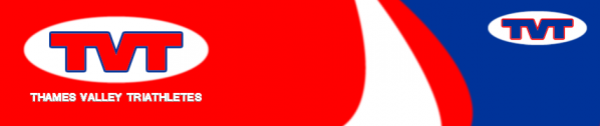 Terms and Conditions for The Beale Beastie TriathlonConditions and event instructions: By entering the race you agree to abide by the Conditions of Entry and any instructions given to you by the organisers. Entry Limit: Applications will be accepted up to the entry limit in the order of date received. Entries after this date will be put on a first-come/first-served waiting list. Entry Fee: No refunds will be given, only deferrals can be given for medical reasons up to two weeks before the event date, after that date, no deferrals permitted. All requests to be sent to davejbennett@outlook.com Medical Condition: All participants are strongly advised to consult their doctor prior to undertaking any exercise programme or sporting event. Any condition should be declared at race entry and written on the back of your race number. Event mementos: Only finishers will receive a commemorative medal. For reason of safety: No entries are permissible from people on roller skates, in wheelbarrows, carrying objects for charity etc. No pets, dogs or horses: Only people with a guide dog will be permitted and if we are advised, a position at the rear of the field will be allocated. Use of Personal Information: Your name will be added to our mailing list so that we can keep you informed about future events and services. This information will only be available to the partners of Thames Valley Triathletes. You can unsubscribe at any time, but if you prefer your name not to be included, please tick the appropriate box on the entry form. Data protection: Thames Valley Triathletes complies with the Data Protection Act 1998 and you have the right of access to your personal records, held on the computer.  Use of image: By entering the event you give permission for the free use of your name, voice or picture in any broadcast, telecast, advertising promotion or other account of this event. Event cancellation: If the event is cancelled or delayed due to unforeseen circumstances we will endeavour to stage the event at a later date. In such circumstances we will try to let you know in writing of the cancellation or delay. Your entire liability in respect of all costs and expenses you may incur as a result of such cancellation or delay will be the entry price you have paid to take part in the event. 12.  Race numbers: The swapping of race numbers is strictly prohibited unless pre-authorised by Thames Valley Triathletes and a £10.00 admin fee is paid. Participants must complete their details and sign the back of the race number prior to starting the event. 